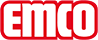 emco Bauemco PLAZA With cassette brush 542 SCBModel542 SCBLoadExceptionally heavySupport chassisThick-walled, rigid aluminium with impact sound insulation underlayApprox. height (mm)42Tread surfaceRecessed, robust, weather-proof cassette sections, equipped with brush bundles arranged parallel to one another. Actual mat height: + 1 to 2 mm.Standard profile clearance approx. (mm)5 mm, rubber spacersColoursBristle bundles in greyBristle bundles in blackFlammabilityComplete mat system (for bristle bundles in black) available on request (surcharge applicable) with fire classification Cfl-s1 according to EN 13501.ConnectionPlastic-coated steel cableWarranty4 year warrantyWarranty conditions are available at:DimensionsMat width:.........................mm (bar length)Mat depth:.........................mm (walking direction)Contactemco Bautechnik GmbH · Breslauer Straße 34 - 38 · D-49808 Lingen (Ems) · Germany · Phone: +49 (0) 591/9140-500 · Fax: +49 (0) 591/9140-852 · Email: bau@emco.de · www.emco-bau.com